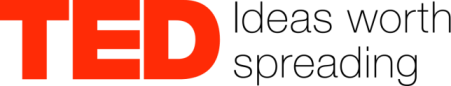 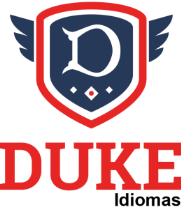 Index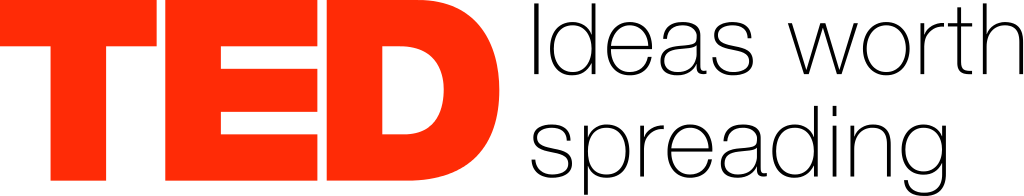 What's wrong with what we eat	1Template	1What's wrong with what we eatTemplate00:08I write about food. I write about cooking. I take it quite seriously, but I'm here to talk about something that's become very important to me in the last year or two. It is about food, but it's not about cooking, per se. I'm going to start with this picture of a beautiful cow. I'm not a vegetarian -- this is the old Nixon line, right? But I still think that this -- (Laughter) -- may be this year's version of this. per se - por si mesmocow - vacaversion - versão00:08Eu escrevo sobre comida. Eu escrevo sobre cozinhar. Levo isso bastante a sério, mas estou aqui para falar sobre algo que se tornou muito importante para mim nos últimos um ou dois anos. É sobre comida, mas não sobre cozinhar propriamente. Vou começar com esta foto de uma linda vaca. Não sou vegetariano -- esta é a antiga linha de Nixon, correto? Mas ainda acho que isto -- (Risadas) -- talvez a versão deste ano sobre isso.